Complete Streets 
Checklist 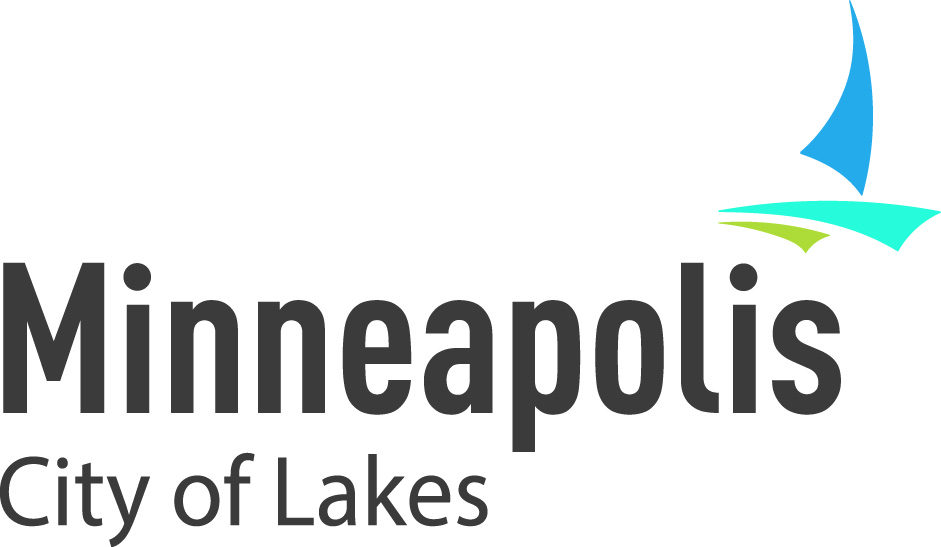 A. Project OverviewProject Name: Lake at Nicollet Reopening
Improvement Type: Reconstruction 
City Project ID: PV182
Facility Jurisdiction: City of Minneapolis
External Agencies: Metro Transit, Hennepin County
Project Length: 0.2 milesProject Limits: Lake St to Cecil Newman Lane
Date Completed: 9/12/2023
TPP Project Manager: Kelsey Fogt
TED Project Manager: Nathan KemmerProject Location Map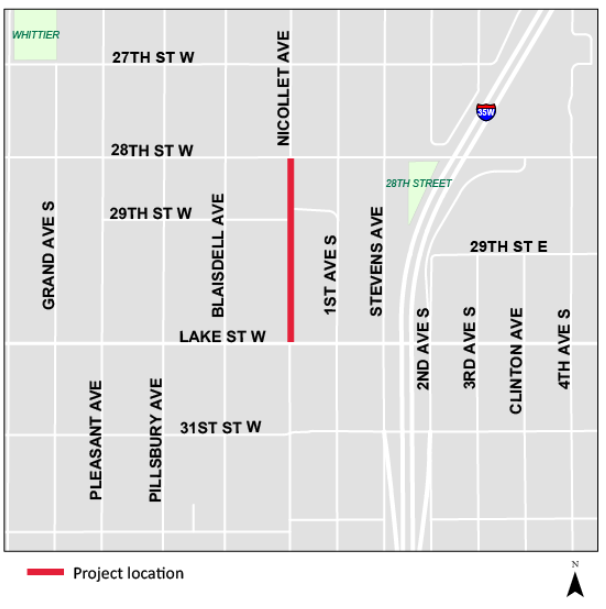 Alignment with TAP priority networksB. Existing ConditionsPedestrian ElementsSidewalks: N/A
Sidewalk Gaps: N/A
Other Nearby Multi-Use Trails: Midtown GreenwayConflict Points: Intersection of Nicollet Ave / Lake St and Nicollet Ave / 29th Ave/ Cecil Newman Ln / Midtown Greenway ramp
Pedestrian Volumes:   Nicollet Ave/29th St/Cecil Newman Ln: 167 daily crossing volumeNicollet Ave/Lake St: 268 daily crossing volume
Pedestrian Collisions in the last 10 years:  Ave. Intersection Crossing Distance: There are no crossings on site. The crossing of Nicollet at Lake St is approximately 47’Safe Routes to School Route: N/ALevel Driveway Crossings: N/ATraffic Buffer? No
Type: N/A
Dimensions: N/A
Marked Crosswalks? NoType: N/A
Other Features? N/A
ADA Transition Plan
High Priority Intersection(s): N/A
Non-Compliant Intersection(s): N/ABicycle and micromobility ElementsOn-Street Bicycle Facility: N/A
Dimensions: N/A
Existing or Future AAA network facility?  No

Bicycle Volumes: Blaisdell/Lake St: 62 daily approach volume1st Ave/Lake St: 17 daily approach usersBicycle Collisions in the last 10 years:  Conflict Points: Intersection of Nicollet Ave / Lake St and Nicollet Ave / 29th Ave/ Cecil Newman Ln/Midtown Greenway ramp Existing Bikeway Connections:  1st Ave, Blaisdell Ave, 29th St, Cecil Newman Ln, Midtown Greenway, StevensPlanned Bikeway Connections: N/A
Low-stress bikeways: Blaisdell Ave, 29th St, Midtown Greenway
Other Nearby Bikeways: 28th StOther multimodal facilities: N/AType: N/A
Dimensions: N/A

Other Features? NoTransit ElementsTransit Service: Route 18 serves Nicollet Ave corridor. The route currently uses 1st Ave and Blaisdell to bypass the site. High-Frequency Transit Network: Yes, Nicollet Ave Existing or Planned Transitway: Planned future transitwayTAP Transit Priority Projects: Nicollet Ave (TAP Transit Action 4.1)Stop Types: N/AOther Features? NoCurbside Management Elements
On-Street Parking: N/ADelivery/Loading Zones: N/AValet/Taxi Zones: N/APublic Realm Furnishings, GREENING, and LIGHTING

Street Furnishings: N/A
Greening Features (either decorative or green stormwater infrastructure): N/AStreet Lighting: N/AStreet Type: Mixed Use Commercial ConnectorLand Uses: Destination mixed useMotorized Vehicle ElementsExisting Traffic Volumes: 8,100 (count is located on Nicollet Ave, south of Lake St)- 2019
Existing Truck Volumes (if available):  44 NB, 28 SB (2023) Nicollet Ave between 28th and 27th Streets.
Projected Traffic Volumes: TBD
Motor Vehicle Collisions: 
Modal Conflict Point(s):  Intersections of Nicollet Ave/ Lake St and Nicollet Ave/ 29th St/Cecil-Newman Ln
Intersection Controls:  Nicollet Ave/Lake St
Truck Route: See Truck Route Map in TAP (to be updated post adoption) The current route uses Blaisdell and 1st Ave to bypass the site.
Prohibited Movement(s):  The site is closed to all vehicles.

Skewed or Atypical Intersection(s): Nicollet Ave/29th St/Cecil-Newman Ln Roadway Restrictions:  There is no existing roadway Known Drainage Issues: N/A

Sight Distance Issues:  N/ABridges: Nicollet Ave over the Midtown Greenway
Rail Crossings: N/A
Is this corridor identified as a High Injury Street? Yes, north and south of the site.Non-Intersection Access: No
C. Preliminary Design: 0%Core team: 
Transportation Planning and Programming:  
Traffic Engineering and Design: 
Traffic and Parking Services: 
Surface Water and Sewers: 
Transportation Maintenance and Repair: 
Community Planning and Economic Development: Site Visit(s):
Date: Multiple 
Observations: Pedestrian and Public realm Elements/furnishings
Included in Project: Yes No
Identified in Pedestrian Priority Network: Yes No 
Additional Technical Analysis: Yes No, if yes list (provide in appendix): 
Street Type: Other pedestrian elements included or under consideration (see list above): 
If design recommendation is less than recommended, provide explanation: 
Design Impact: Improved Unchanged Degraded
Easements Required: Yes No
Street Lighting: Yes No (Refer to Street Lighting Policy), if yes describe: 
Street Furnishings: Yes No (Refer to DPRF and PRG), if yes describe: 
Greening Elements: Yes No (Refer to DPRF and PRG), if yes describe: 
Maintenance Considerations: Bikeways and micromobility Elements
Included in Project: Yes No
Identified in AAA Network: Yes No 
Additional Technical Analysis: Yes No, if yes list (provide in appendix): 
Street Type: 
Bicycle Facility: Other bicycle elements included or under consideration (including protected intersections; see list above): If design recommendation is less than recommended, provide explanation: 
Design Impact: Improved Unchanged Degraded
Easements Required: Yes No
If identified in AAA Network and not incorporated, provide explanation: 
Maintenance Considerations: Curbside Management Elements
Included in Project: Yes No
Additional Technical Analysis: Yes No, if yes list (provide in appendix): 
Street Type: On-Street Parking Recommendations (if applicable): Remove Maintain N/A
On-Street Loading/Un-Loading Recommendations (if applicable): Remove Maintain N/A
Curb Extensions Recommended: Yes No Describe here if not included: 
Other curbside design elements included or under consideration (see list above): 
If design recommendation is given priority consideration over pedestrian, bicycle, or transit facilities provide explanation: 
Maintenance Considerations: Public Realm Furnishings and urban landscaping Street Furnishings: TBD
Greening Features (either urban landscaping or green stormwater infrastructure): The project will meet the Minneapolis Chapter 54 Stormwater Management for Linear Projects ordinance. Additional greening opportunities and elements are TBD.Motor Vehicle Elements
Additional Technical Analysis: Yes No, if yes list (provide in appendix): 
Street Type: 
Speed Limit: Design Guidelines, Standards, and Plans: 
Design Vehicle: Design Speed: Control Vehicle: Other Design Considerations: 
Variance or Design Exception Required: Yes No
Maintain Emergency Vehicle Access: Yes No
Maintain Freight Access: Yes No N/AWhat Freight Data Were Collected (e.g. tube counts, observational, engagement with freight users): 
Capacity Recommendations: Reduction Maintain Expansion  Other:  
Other vehicle design elements included or under consideration (see list above): 
If design recommendation affords motor vehicle elements priority consideration over pedestrian, bicycle, urban landscaping, or transit elements provide explanation: 
Maintenance Considerations: Intersection and Crossing Elements
Features could include: curb extensions, raised crossings, and others.Included in Project: Yes No
Identified in Pedestrian Priority Network: Yes No
Additional Technical Analysis: Yes No, if yes list (provide in appendix): 

Street Type: 
Design Guidelines: 
Design Vehicle: Does design address the following:
Reduce non-motorized crossing distances: Yes No N/A
Allow for adequate clearance time for non-motorized users: Yes No N/A
Reduce non-motorized wait times: Yes No N/A
Simplify intersection complexity: Yes No N/A
Increase visibility of non-motorized users: Yes No N/A
Reduce conflicts between modes to enhance safety:  Yes No N/A 

Other traffic signal components included or under consideration: 
Other intersection design elements included or under consideration: 
If design recommendation affords motor vehicle elements priority consideration over pedestrian, bicycle, or transit elements provide explanation: 
Maintenance Considerations: Mitigating Factors and Operational ConstraintsWere any modes excluded from the design? Explain. TBDWas there a documented lack of current or future need that excluded a particular mode or design element? (e.g. higher quality parallel route in close proximity) Describe below. The street is not included on the PPN or AAA.Walking: NoBiking/Micromobility: TBDTransit: NoGreen stormwater infrastructure: NoSmall freight: TBDDriving: TBDLarge freight: TBDParking: TBDExplain any constraints related to physical space or right of way acquisition: N/AExplain any constraints related to emergency vehicle clearance: N/AAre any modes prohibited by law from using the street? NoPedestrians – NoBicyclists/Micromobility – NoBuses – NoCars – NoTrucks – NoWhat other limiting factors influenced the design choices in this project? N/Aoutreach and engagement Council Members: Ward 10; Aisha Chugtai, Ward 8; Andrea Jenkins, Ward 9; Jason Chavez,Ward 6; Jamal Osman 
 Other: Stakeholder Outreach Residents: Whittier Alliance, Open Streets Lake St (2022), Nicollet Pop-Off Event- Mycillum/My Community Mural Celebration, Greenway Glow, Nicollet Pop-Off Event- Welcoming New Businesses, Phase I Survey, Walk, Bike, Roll Audit, Open House- Phase I, Canvass Campaign- Residents/Businesses, PWNO Fall Festival, Lake St Businesses Update, Horn Towers Community Conversation, Whittier International School Winter Wonderland Event, Stakeholder Meeting- East African and Somali Businesses, Whittier Alliance Community Engagement Committee, C.L.U.E.S. Food Shelf Recipients, Stakeholder meeting with housing and social service providers, Focus Group unhoused neighbors in partnership with Simpson Housing, City of Minneapolis Community Connections Conference, Open Streets Lake St (2023), Somali Independence Day Festival, New Nicollet Community Workshop, Horn Towers Focus Group Follow-Up, Whittier Community Education Programs end of Summer Conversations Neighborhoods: 
 Advisory Committees: 
 Business Associations: 
 Private Property Owners 
 Other: Approach and Summary: recommended Cross-SectionTBDD. Preliminary Design: 30%recommended Cross-SectionRECOMMENDED LayoutProject MeetingsCore team meetings: 
Date: 
Meeting Summary: Capital project task force 0%: 
Date: 
Meeting Summary: Capital project task force 15%: 
Date: 
Meeting Summary: Capital project task force 30%: 
Date: 
Meeting Summary: advisory committee meetings: 
Date: 
Meeting Summary: neighborhood/community meetings: 
Date: 
Meeting Summary:  Concept approval: 0%_____________________________________	_______________Transportation Planning and Programming	Date_____________________________________	_______________Transportation Engineering and Design	Date_____________________________________	_______________Transportation Maintenance and Repair	Date_____________________________________	_______________Traffic & Parking Services	Datelayout approval: 30%_____________________________________	_______________Core Team Area: 		Date_____________________________________	_______________Core Team Area:		Date_____________________________________	_______________Core Team Area:		Datedesign approval: 60%_____________________________________	_______________Core Team Area:		Date_____________________________________	_______________Core Team Area:		Date_____________________________________	_______________Core Team Area:		Datedesign approval: 90%_____________________________________	_______________Core Team Area:		Date_____________________________________	_______________Core Team Area:		Date_____________________________________	_______________Core Team Area:		Date (Note: Provide final signed copies to the Project Sponsor, Customers, and Division Director.)Concept and Design Changes
Summary of Non-Motorized Complete Streets ElementsAppendix: Supplemental
Information and AnalysisDescription:The proposed project will construct approximately 0.2 miles of Nicollet Avenue between Lake Street and Cecil Newman Lane, including the Nicollet Avenue Bridge over the Midtown Greenway. The project will also improve the existing Nicollet Avenue ramp connection to the Midtown Greenway.The proposed project will construct approximately 0.2 miles of Nicollet Avenue between Lake Street and Cecil Newman Lane, including the Nicollet Avenue Bridge over the Midtown Greenway. The project will also improve the existing Nicollet Avenue ramp connection to the Midtown Greenway.The proposed project will construct approximately 0.2 miles of Nicollet Avenue between Lake Street and Cecil Newman Lane, including the Nicollet Avenue Bridge over the Midtown Greenway. The project will also improve the existing Nicollet Avenue ramp connection to the Midtown Greenway.Project Elements:The proposed project will construct new sidewalks, ADA compliant pedestrian ramps, bicycle accommodations, pavement, curb and gutter, utility improvements and consideration of shelters/platforms for Metro Transit route(s). Landscaping, lighting and street furniture may also be included in the project. The proposed project will construct new sidewalks, ADA compliant pedestrian ramps, bicycle accommodations, pavement, curb and gutter, utility improvements and consideration of shelters/platforms for Metro Transit route(s). Landscaping, lighting and street furniture may also be included in the project. The proposed project will construct new sidewalks, ADA compliant pedestrian ramps, bicycle accommodations, pavement, curb and gutter, utility improvements and consideration of shelters/platforms for Metro Transit route(s). Landscaping, lighting and street furniture may also be included in the project. Context Considerations: In 1972, the City purchased two full city blocks (10 acres) between what is now the Midtown Greenway rail trench to Lake St and 1st Ave to Blaisdell Ave in the interest of revitalizing the area. The area, in their eyes, had too much vacancy and crime that the only solution was to clear the entire ten acres. The City sold the property four years later to a real estate owner who leased several properties across the country for Kmart stores. Before opening in 1978, Kmart secured a 75-year lease with the real estate owner. In selling the site, the City knowingly made the decision to close the street because one of Kmart’s requirements for opening at the location included closing Nicollet Ave and constructing a large surface parking lot in front of a new building. It did not take long before the City realized the mistake. Thirteen years after selling, in 1989, the City Council approved the formation of a Nicollet-Lake Task Force to examine reopening Nicollet Ave at Lake St and again redeveloping the intersection. The City of Minneapolis is now embarking on redeveloping that same 10-acre site and re-connecting Nicollet Ave at the western end of the Lake St Cultural District.The site has been re-envisioned in many planning documents, including Minneapolis 2040, the Transportation Action Plan, Metro Transit’s Network Next, the Nicollet Avenue Small Area Plan (2000), the Midtown Minneapolis Land Use and Development Plan (2005), the Midtown Greenway Land Use and Development Plan (2007), the Midtown Corridor Alternatives Analysis (2014), among others. In 1972, the City purchased two full city blocks (10 acres) between what is now the Midtown Greenway rail trench to Lake St and 1st Ave to Blaisdell Ave in the interest of revitalizing the area. The area, in their eyes, had too much vacancy and crime that the only solution was to clear the entire ten acres. The City sold the property four years later to a real estate owner who leased several properties across the country for Kmart stores. Before opening in 1978, Kmart secured a 75-year lease with the real estate owner. In selling the site, the City knowingly made the decision to close the street because one of Kmart’s requirements for opening at the location included closing Nicollet Ave and constructing a large surface parking lot in front of a new building. It did not take long before the City realized the mistake. Thirteen years after selling, in 1989, the City Council approved the formation of a Nicollet-Lake Task Force to examine reopening Nicollet Ave at Lake St and again redeveloping the intersection. The City of Minneapolis is now embarking on redeveloping that same 10-acre site and re-connecting Nicollet Ave at the western end of the Lake St Cultural District.The site has been re-envisioned in many planning documents, including Minneapolis 2040, the Transportation Action Plan, Metro Transit’s Network Next, the Nicollet Avenue Small Area Plan (2000), the Midtown Minneapolis Land Use and Development Plan (2005), the Midtown Greenway Land Use and Development Plan (2007), the Midtown Corridor Alternatives Analysis (2014), among others. In 1972, the City purchased two full city blocks (10 acres) between what is now the Midtown Greenway rail trench to Lake St and 1st Ave to Blaisdell Ave in the interest of revitalizing the area. The area, in their eyes, had too much vacancy and crime that the only solution was to clear the entire ten acres. The City sold the property four years later to a real estate owner who leased several properties across the country for Kmart stores. Before opening in 1978, Kmart secured a 75-year lease with the real estate owner. In selling the site, the City knowingly made the decision to close the street because one of Kmart’s requirements for opening at the location included closing Nicollet Ave and constructing a large surface parking lot in front of a new building. It did not take long before the City realized the mistake. Thirteen years after selling, in 1989, the City Council approved the formation of a Nicollet-Lake Task Force to examine reopening Nicollet Ave at Lake St and again redeveloping the intersection. The City of Minneapolis is now embarking on redeveloping that same 10-acre site and re-connecting Nicollet Ave at the western end of the Lake St Cultural District.The site has been re-envisioned in many planning documents, including Minneapolis 2040, the Transportation Action Plan, Metro Transit’s Network Next, the Nicollet Avenue Small Area Plan (2000), the Midtown Minneapolis Land Use and Development Plan (2005), the Midtown Greenway Land Use and Development Plan (2007), the Midtown Corridor Alternatives Analysis (2014), among others.Ward(s):Project is in Ward 10; engagement focus area includes Ward 10, 8, 9 and 6Neighborhood(s):Project is in Whittier; engagement focus area includes Whittier, Lyndale, Central, and Phillips WestBudget:$17 million Funding Sources:Value Capture District; AssessmentsSchedule:Community Outreach – 2022-2024Preliminary Planning/Design: 2022-2024Concept approval: 2024Detailed Design: 2024Construction: 2025Community Outreach – 2022-2024Preliminary Planning/Design: 2022-2024Concept approval: 2024Detailed Design: 2024Construction: 2025Community Outreach – 2022-2024Preliminary Planning/Design: 2022-2024Concept approval: 2024Detailed Design: 2024Construction: 2025Pedestrian Priority  Network:This segment is not on the Pedestrian Priority Network (PPN) as the PPN only includes existing streets. Nicollet to the south and north of the site are on the PPN; the proposed project will fit the criteria for potential future inclusion in the PPN. It will include elements such as wide sidewalks, enhanced pedestrian crossings such as curb extensions on cross-intersecting streets and/or medians, and access to housing, commercial activities, and transit services. All Ages and Abilities  Network:Nicollet Ave between Lake Street and the Midtown Greenway is not on the All Ages and Abilities Network (AAA). The segment between the Midtown Greenway and Cecil Newman Lane is on the All Ages and Abilities Network (AAA), including the Nicollet Avenue Midtown Greenway ramp and the Midtown Greenway underneath Nicollet Avenue. Transit Priority Project:Nicollet Ave, including the segment through the New Nicollet Redevelopment site, is identified as a planned high frequency transit corridor.Truck Route Network:Nicollet Ave south and north of the site is on the existing truck route network. The truck route currently uses Blaisdell Ave and 1st Ave to bypass the site. Street Typology:Mixed Use Commercial ConnectorSpecial Roadway Designations:MSA (municipal state aid)Nearby Traffic Generators:Karmel Mall and Plaza, Eat Street, Lake St, Metro Transit Nicollet GarageNearby 
Destinations:I-35W & Lake Street METRO Orange Line Transit Station, Cristo Rey Jesuit High School, Hennepin Healthcare Whittier ClinicZoningDistrict(s):CS3Place Type and 
Land Use(s):Mix of commercial on Lake Street and Nicollet Ave, Residential Existing R/W Width:N/A; Nicollet Ave is 80’ to the north and southFunctional 
Classification:Planned A-Minor RelieverYear Built and
Last Project:N/APavement Condition Index
and Year Inspected:N/ARelevant Plans 
and/or Studies:Nicollet Avenue Small Area Plan (2000), the Midtown Minneapolis Land Use and Development Plan (2005), the Midtown Greenway Land Use and Development Plan (2007), the Midtown Corridor Alternatives Analysis (2014)Nicollet Avenue Small Area Plan (2000), the Midtown Minneapolis Land Use and Development Plan (2005), the Midtown Greenway Land Use and Development Plan (2007), the Midtown Corridor Alternatives Analysis (2014)Nicollet Avenue Small Area Plan (2000), the Midtown Minneapolis Land Use and Development Plan (2005), the Midtown Greenway Land Use and Development Plan (2007), the Midtown Corridor Alternatives Analysis (2014)Planned
Development(s):This site is owned by the City of Minneapolis and will be developed after Nicollet Ave and public utilities are constructed on site.This site is owned by the City of Minneapolis and will be developed after Nicollet Ave and public utilities are constructed on site.This site is owned by the City of Minneapolis and will be developed after Nicollet Ave and public utilities are constructed on site.Relevant Programmed Improvements:1st Ave Reconstruction (2024/2025), Lake St improvements from 35W@Lake (complete), Whittier/Lyndale Bikeway (2022), B Line improvements (2023-2024)1st Ave Reconstruction (2024/2025), Lake St improvements from 35W@Lake (complete), Whittier/Lyndale Bikeway (2022), B Line improvements (2023-2024)1st Ave Reconstruction (2024/2025), Lake St improvements from 35W@Lake (complete), Whittier/Lyndale Bikeway (2022), B Line improvements (2023-2024)Existing Cross-SectionThe current site is partially demolished. The former Kmart building will be demolished in 2024 and the existing parking lot will be demolished prior to development. There is no existing street. The current site is partially demolished. The former Kmart building will be demolished in 2024 and the existing parking lot will be demolished prior to development. There is no existing street. The current site is partially demolished. The former Kmart building will be demolished in 2024 and the existing parking lot will be demolished prior to development. There is no existing street. Nicollet Ave / 29th St/ Cecil-Newman LnNicollet Ave / 29th St/ Cecil-Newman LnNicollet Ave / 29th St/ Cecil-Newman LnNicollet Ave / 29th St/ Cecil-Newman Ln# of CrashesMinor InjuriesSerious InjuriesPedestrian110Nicollet Ave / Lake StNicollet Ave / Lake StNicollet Ave / Lake StNicollet Ave / Lake St# of CrashesMinor InjuriesSerious InjuriesPedestrian330Nicollet Ave / 29th St/ Cecil-Newman LnNicollet Ave / 29th St/ Cecil-Newman LnNicollet Ave / 29th St/ Cecil-Newman LnNicollet Ave / 29th St/ Cecil-Newman Ln# of CrashesMinor InjuriesSerious InjuriesBicycle110Nicollet Ave / Lake StNicollet Ave / Lake StNicollet Ave / Lake StNicollet Ave / Lake St# of CrashesMinor InjuriesSerious InjuriesBicycle000Nicollet Ave / 29th St/ Cecil-Newman LnNicollet Ave / 29th St/ Cecil-Newman LnNicollet Ave / 29th St/ Cecil-Newman LnNicollet Ave / 29th St/ Cecil-Newman Ln# of CrashesMinor InjuriesSerious InjuriesVehicles100Nicollet Ave / Lake StNicollet Ave / Lake StNicollet Ave / Lake StNicollet Ave / Lake St# of CrashesMinor InjuriesSerious InjuriesVehicles2470Pedestrian and Public Realm GuidelinesPedestrian and Public Realm GuidelinesPedestrian and Public Realm GuidelinesPedestrian and Public Realm GuidelinesPedestrian and Public Realm GuidelinesPedestrian and Public Realm GuidelinesExistingGuidelinesGuidelinesDesign
Concept(s)ExistingAcceptableRecommendedDesign
Concept(s)Boulevard/Furnishing ZoneN/AMinimum of 5’6’+ including 8”-14” wide curb. 5’ of space on both sides to support healthy trees, stormwater infrastructure, snow storage and ped/car separation.TBDPedestrian clear zoneN/AMinimum of 4’6’ to 8’TBDFrontage zoneN/AMinimum of 2’2’+TBDBicycle GuidelinesBicycle GuidelinesBicycle GuidelinesBicycle GuidelinesBicycle GuidelinesBicycle GuidelinesExistingGuidelinesGuidelinesDesign
Concept(s)ExistingAcceptableRecommendedDesign
Concept(s)Bike LaneN/AOne way 5.5’Two-way 8’One way 6-7’Two-way 12’TBDBufferN/A2’2’+TBDProtected Bike LaneN/AOne way 5’ Two-way 10-12One way 6-7’, Two-way 10-12’TBDCurbside Street GuidelinesCurbside Street GuidelinesCurbside Street GuidelinesCurbside Street GuidelinesCurbside Street GuidelinesCurbside Street GuidelinesExistingGuidelinesGuidelinesDesign
Concept(s)ExistingAcceptableRecommendedDesign
Concept(s)Parking LaneN/A7’8’TBDDelivery/ Loading ZoneN/A7’8’TBDTransit Loading ZoneN/A7’8’TBDOther mobility treatment (e.g. scooter parking, Nice Ride station, etc.)N/ADepends on the projectDepends on the projectTBDStreet GuidelinesStreet GuidelinesStreet GuidelinesStreet GuidelinesStreet GuidelinesStreet GuidelinesExistingGuidelinesGuidelinesDesign
Concept(s)ExistingAcceptableRecommendedDesign
Concept(s)MedianN/A4’6’TBDTravel LaneN/A10’10’TBDTransit LaneN/A10 – 11’10 – 11’TBDCurb and Gutter ZoneN/A6” curb top and 1’ gutter should be used adjacent to medians. If there are catch basins, 2’ gutters should be used6” curb top and 1’ gutter should be used adjacent to medians. If there are catch basins, 2’ gutters should be usedTBDSignalized IntersectionsSignalized IntersectionsSignalized IntersectionsSignalized IntersectionsLocationDescriptionConcept(s)Nicollet and Lake StreetRecently reconstructed in coordination with 35W constructionN/ANicollet and Cecil Newman Ln/29th StOpportunities for improvements will be explored with the replacement of the bridge over the Midtown GreenwayTBDBlaisdell Avenue & Lake StreetRecent improvements through the Whittier/Lyndale bikewaySee design hereS 1st Ave & Lake StreetWill receive improvements through the 1st Ave reconstructionSee design hereDesign
BenchmarkDateDesign 
Change(s)RationaleCore Team Member306090100ModeNew/Modified ElementsWalking/Rolling
Bicycles and Micromobility
Transit
Public Realm
Elements/Furnishings